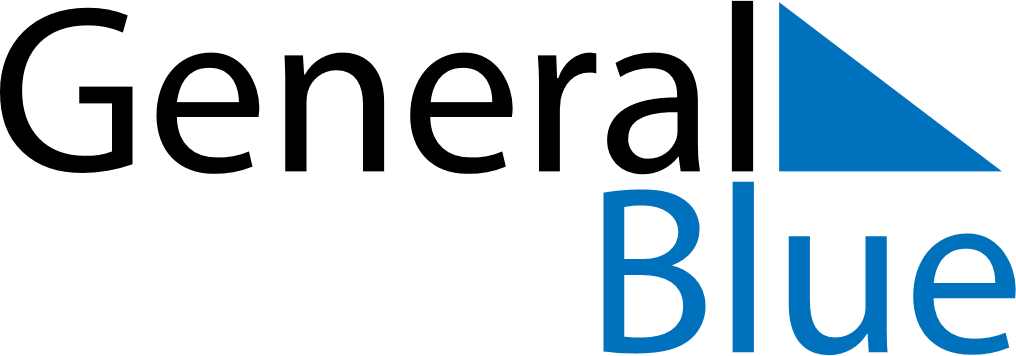 May 2028May 2028May 2028United Arab EmiratesUnited Arab EmiratesSUNMONTUEWEDTHUFRISAT123456Feast of the Sacrifice (Eid al-Adha)789101112131415161718192021222324252627Islamic New Year28293031